Progetto xxxxModulo di domandaAllaRegione AutonomaFRIULI VENEZIA GIULIADIREZIONE CENTRALE CULTURA E SPORTSERVIZIO ATTIVITA’ CULTURALI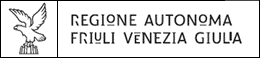 AVVISO MANIFESTAZIONI ESPOSITIVE.Domanda di contributo per la REALIZZAZIONE DI ATTIVITA’ CULTURALI- Riferimento normativo: legge regionale 11 agosto 2014, n. 16 (Norme regionali in materia di attività culturali) e relativo regolamento di attuazione approvato con decreto del Presidente della Regione n. 33/2015Richiedente: xxxxLa domanda è PRESENTATA ai sensi dell’articolo 65, comma 1, lettera b), del Codice dell’Amministrazione digitale (D.Lgs. 82/2005) Richiedente: xxxxLa domanda è PRESENTATA ai sensi dell’articolo 65, comma 1, lettera b), del Codice dell’Amministrazione digitale (D.Lgs. 82/2005) Richiedente: xxxxLa domanda è PRESENTATA ai sensi dell’articolo 65, comma 1, lettera b), del Codice dell’Amministrazione digitale (D.Lgs. 82/2005) Richiedente: xxxxLa domanda è PRESENTATA ai sensi dell’articolo 65, comma 1, lettera b), del Codice dell’Amministrazione digitale (D.Lgs. 82/2005) Richiedente: xxxxLa domanda è PRESENTATA ai sensi dell’articolo 65, comma 1, lettera b), del Codice dell’Amministrazione digitale (D.Lgs. 82/2005) Richiedente: xxxxLa domanda è PRESENTATA ai sensi dell’articolo 65, comma 1, lettera b), del Codice dell’Amministrazione digitale (D.Lgs. 82/2005) Richiedente: xxxxLa domanda è PRESENTATA ai sensi dell’articolo 65, comma 1, lettera b), del Codice dell’Amministrazione digitale (D.Lgs. 82/2005) Richiedente: xxxxLa domanda è PRESENTATA ai sensi dell’articolo 65, comma 1, lettera b), del Codice dell’Amministrazione digitale (D.Lgs. 82/2005) Richiedente: xxxxLa domanda è PRESENTATA ai sensi dell’articolo 65, comma 1, lettera b), del Codice dell’Amministrazione digitale (D.Lgs. 82/2005) Richiedente: xxxxLa domanda è PRESENTATA ai sensi dell’articolo 65, comma 1, lettera b), del Codice dell’Amministrazione digitale (D.Lgs. 82/2005) Richiedente: xxxxLa domanda è PRESENTATA ai sensi dell’articolo 65, comma 1, lettera b), del Codice dell’Amministrazione digitale (D.Lgs. 82/2005) Richiedente: xxxxLa domanda è PRESENTATA ai sensi dell’articolo 65, comma 1, lettera b), del Codice dell’Amministrazione digitale (D.Lgs. 82/2005) Richiedente: xxxxLa domanda è PRESENTATA ai sensi dell’articolo 65, comma 1, lettera b), del Codice dell’Amministrazione digitale (D.Lgs. 82/2005) QUADRO ARichiedenteRichiedenteRichiedenteRichiedenteRichiedenteRichiedenteRichiedenteRichiedenteRichiedenteRichiedenteRichiedenteRichiedenteDenominazioneNatura giuridicaCodice fiscalePartita IVAIndirizzo sede legaleIndirizzo sede legale(Via)(Via)(Via)(n.)(n.)(CAP)(CAP)(CAP)(CAP)(Comune di)(Comune di)(Provincia di)Indirizzo sede operativa (da compilare se diversa dalla sede legale)Indirizzo sede operativa (da compilare se diversa dalla sede legale)(Via)(Via)(Via)(n.)(n.)(CAP)(CAP)(CAP)(CAP)(Comune di)(Comune di)(Provincia di)Telefonoe-mailPECSito web/profilo facebook/altra modalità on line di pubblicazione dei contributi ricevuti ai sensi della legge 4 agosto 2017 n. 124 art. 1, commi da 125 a 127Sei il legale rappresentante del richiedente?  Si  No Sei il legale rappresentante del richiedente?  Si  No Sei il legale rappresentante del richiedente?  Si  No Sei il legale rappresentante del richiedente?  Si  No Sei il legale rappresentante del richiedente?  Si  No Sei il legale rappresentante del richiedente?  Si  No Sei il legale rappresentante del richiedente?  Si  No Sei il legale rappresentante del richiedente?  Si  No Sei il legale rappresentante del richiedente?  Si  No Sei il legale rappresentante del richiedente?  Si  No Sei il legale rappresentante del richiedente?  Si  No Sei il legale rappresentante del richiedente?  Si  No Sei il legale rappresentante del richiedente?  Si  No QUADRO BLegale rappresentante del richiedenteLegale rappresentante del richiedenteLegale rappresentante del richiedenteLegale rappresentante del richiedenteLegale rappresentante del richiedenteLegale rappresentante del richiedenteLegale rappresentante del richiedenteLegale rappresentante del richiedenteLegale rappresentante del richiedenteLegale rappresentante del richiedenteLegale rappresentante del richiedenteLegale rappresentante del richiedenteNome e CognomeCodice fiscaleNato/a aIn data Indirizzo residenzaIndirizzo residenza(Via)(Via)(n.)(n.)(n.)(n.)(CAP)(CAP)(CAP)(Comune di)(Comune di)(Provincia di)Telefono e/o cellularee-mailPECReferente dell’iniziativaReferente dell’iniziativaReferente dell’iniziativaReferente dell’iniziativaReferente dell’iniziativaReferente dell’iniziativaReferente dell’iniziativaReferente dell’iniziativaReferente dell’iniziativaReferente dell’iniziativaReferente dell’iniziativaReferente dell’iniziativaReferente dell’iniziativareferente per l’iniziativa/persona di contattoreferente per l’iniziativa/persona di contattoreferente per l’iniziativa/persona di contattoreferente per l’iniziativa/persona di contatto(Nome e Cognome)(Nome e Cognome)(Nome e Cognome)(telefono)(telefono)(telefono)(cellulare)(cellulare)(cellulare)(e-mail)(e-mail)QUADRO CDescrizione sintetica dell’iniziativa proposta Titolo dell’iniziativaDescrizione sintetica e riassuntiva dell’iniziativa(massimo mezza facciata)Il riassunto che viene qui richiesto verrà pubblicato, nel caso di concessione del contributo, sul sito internet della Regione FVG per le finalità di cui alla legge regionale 31 dicembre 2012, n. 27, articolo 12, commi da 26 a 41 (Amministrazione Aperta)Sezione C1Sezione C1Sezione C1Sezione C1Sezione C1Periodo e luoghi di svolgimento del progetto proposto, le date di svolgimento dell’iniziativa, i Comuni, le sedi o strutture coinvoltePERIODI E LUOGHI DI SVOLGIMENTODAL       AL      COMUNE       STRUTTURA/LUOGO      Sezione C2 PartenariatoSezione C2 PartenariatoDenominazione del soggetto partnerCodice FiscaleQUADRO DQUADRO DPiano finanziarioPiano finanziarioSpeseSpeseeuroeuro Spese di personale relative al progetto Spese di personale relative al progettoa 1) Spese per compensi, oneri fiscali, previdenziali e assicurativi  (direttore artistico, consulenti per la direzione, organizzatori, personale artistico e tecnico, relatori, studiosi)a 1) Spese per compensi, oneri fiscali, previdenziali e assicurativi  (direttore artistico, consulenti per la direzione, organizzatori, personale artistico e tecnico, relatori, studiosi)€      €      a 2) Spese di viaggio, vitto e alloggio, e diarie forfetarie ( direttore artistico, consulenti per la direzione, organizzatori, personale artistico e tecnico, relatori, studiosi)a 2) Spese di viaggio, vitto e alloggio, e diarie forfetarie ( direttore artistico, consulenti per la direzione, organizzatori, personale artistico e tecnico, relatori, studiosi)€      €      a 3) Spese per compensi, oneri fiscali, previdenziali e assicurativi, spese di viaggio, vitto alloggio, e diarie forfetarie del personale amministrativo (spesa ammissibile nella misura massima del 30% del contributo) a 3) Spese per compensi, oneri fiscali, previdenziali e assicurativi, spese di viaggio, vitto alloggio, e diarie forfetarie del personale amministrativo (spesa ammissibile nella misura massima del 30% del contributo) €      €      TOTALE a) Spese di personale relative al progetto  TOTALE a) Spese di personale relative al progetto  €      €       Spese di produzione relative al progetto Spese di produzione relative al progettob 1) Spese per l’acquisto di scenografie, costumi e strumentazione tecnica, luce e suoni (che costituiscono beni strumentali)* b 1) Spese per l’acquisto di scenografie, costumi e strumentazione tecnica, luce e suoni (che costituiscono beni strumentali)* €      €      b 2) Spese per l’acquisto di scenografie, costumi e strumentazione tecnica, luce e suoni (che non costituiscono beni strumentali) b 2) Spese per l’acquisto di scenografie, costumi e strumentazione tecnica, luce e suoni (che non costituiscono beni strumentali) €      €      b 3) Spese per noleggio di scenografie, costumi e strumentazione tecnica, luce e suonib 3) Spese per noleggio di scenografie, costumi e strumentazione tecnica, luce e suoni€      €      b 4) Spese per prestazioni di terzi per allestimenti, strutture architettoniche mobili e scenografie (montaggio, smontaggio, facchinaggio)b 4) Spese per prestazioni di terzi per allestimenti, strutture architettoniche mobili e scenografie (montaggio, smontaggio, facchinaggio)€      €      b 5) Spese per l’accesso a opere protette dal diritto d’autore e ad altri contenuti protetti da diritti di proprietà intellettualeb 5) Spese per l’accesso a opere protette dal diritto d’autore e ad altri contenuti protetti da diritti di proprietà intellettuale€      €      b 6) Spese per il trasporto o la spedizione di strumenti e di altre attrezzature e connesse spese assicurativeb 6) Spese per il trasporto o la spedizione di strumenti e di altre attrezzature e connesse spese assicurative€      €      b 7) Spese per oneri di sicurezza e per servizi antincendiob 7) Spese per oneri di sicurezza e per servizi antincendio€      €      b 8) Altro (indicare :      )b 8) Altro (indicare :      )€      €      TOTALE b)  Spese di produzione relative al progettoTOTALE b)  Spese di produzione relative al progetto€      €       Spese di pubblicità e di promozione relative al progetto Spese di pubblicità e di promozione relative al progettoc 1) Spese per servizi di ufficio stampa;  spese per stampe, distribuzione ed affissione di locandine e manifestic 1) Spese per servizi di ufficio stampa;  spese per stampe, distribuzione ed affissione di locandine e manifesti€      €      c 2) Spese per prestazioni professionali di ripresa video, registrazione audio, servizi fotograficic 2) Spese per prestazioni professionali di ripresa video, registrazione audio, servizi fotografici€      €      c 3) Spese di pubblicità e per  la gestione e manutenzione del sito webc 3) Spese di pubblicità e per  la gestione e manutenzione del sito web€      €      c 4) Altro (indicare :      )c 4) Altro (indicare :      )€      €      TOTALE c) Spese di pubblicità e di promozione relative al progettoTOTALE c) Spese di pubblicità e di promozione relative al progetto€      €       Spese per la gestione di spazi relative al progetto Spese per la gestione di spazi relative al progettod 1) Spese per la locazione di spazi per gli spettacoli o le altre attività culturalid 1) Spese per la locazione di spazi per gli spettacoli o le altre attività culturali€      €      d 2) Spese per la manutenzione, per le utenze e per la pulizia degli spazi per gli spettacoli o per le altre attività culturalid 2) Spese per la manutenzione, per le utenze e per la pulizia degli spazi per gli spettacoli o per le altre attività culturali€      €      TOTALE d)  Spese per la gestione di spazi relative al progettoTOTALE d)  Spese per la gestione di spazi relative al progetto€      €       Spese generali di funzionamento  (fino al 10% dell’importo dell’incentivo per spese non esclusivamente riferibili al progetto, fino al 30% per spese esclusivamente riferibili al progetto)  Spese generali di funzionamento  (fino al 10% dell’importo dell’incentivo per spese non esclusivamente riferibili al progetto, fino al 30% per spese esclusivamente riferibili al progetto) e 1) Spese per la fornitura di elettricità, gas, acqua; canoni di locazione, spese condominiali e spese di assicurazione per immobili destinati alla sede legale o alle sedi operative; spese di pulizia e di manutenzione dei locali delle sedie 1) Spese per la fornitura di elettricità, gas, acqua; canoni di locazione, spese condominiali e spese di assicurazione per immobili destinati alla sede legale o alle sedi operative; spese di pulizia e di manutenzione dei locali delle sedi€      €      e 2) Spese per l’acquisto di beni strumentali destinati alla sede legale o alle sedi operative * e 2) Spese per l’acquisto di beni strumentali destinati alla sede legale o alle sedi operative * €      €      e 3) Spese per il noleggio o la locazione finanziaria di beni strumentali destinati alla sede legale o alle sedi operative, escluse le spese per il riscatto dei benie 3) Spese per il noleggio o la locazione finanziaria di beni strumentali destinati alla sede legale o alle sedi operative, escluse le spese per il riscatto dei beni€      €      e 4) Spese telefoniche, postali, di cancelleria, bancarie;  spese per assistenza e manutenzione tecnica della rete e delle apparecchiature informatiche e multimedialie 4) Spese telefoniche, postali, di cancelleria, bancarie;  spese per assistenza e manutenzione tecnica della rete e delle apparecchiature informatiche e multimediali€      €      e 5) Spese per servizi professionali di consulenzae 5) Spese per servizi professionali di consulenza€      €      e 6) Spese relative agli automezzi intestati all’associazione, spese assicurative per RCe 6) Spese relative agli automezzi intestati all’associazione, spese assicurative per RC€      €      e 7) Altro (indicare :      )e 7) Altro (indicare :      )€      €      TOTALE e) Spese generali di funzionamentoTOTALE e) Spese generali di funzionamento€      €      Eventuali altre spese necessarie per la realizzazione dell’iniziativa (indicare :      )Eventuali altre spese necessarie per la realizzazione dell’iniziativa (indicare :      )€      €      E) Totale Spese E) Totale Spese €      €      EntrateEntrateeuroeurof 1) entrate generate dalla realizzazione dell’iniziativaf 1) entrate generate dalla realizzazione dell’iniziativa€      €      f 2) fondi diversi dal contributo regionale (fondi propri , fondi dei partner, donazioni e sponsorizzazioni privati, altri contributi pubblici) comprensivi delle liberalità riconosciute utili ai fini dell'Art Bonus FVG f 2) fondi diversi dal contributo regionale (fondi propri , fondi dei partner, donazioni e sponsorizzazioni privati, altri contributi pubblici) comprensivi delle liberalità riconosciute utili ai fini dell'Art Bonus FVG €      €      F) Totale entrate = f1)+f2) F) Totale entrate = f1)+f2) €      €      G) FABBISOGNO = Totale Spese - Totale Entrate  = E-F  G) FABBISOGNO = Totale Spese - Totale Entrate  = E-F  €      €      Contributo richiesto €        QUADRO EDichiarazioniSezione E1 Dichiarazioni sostitutive di certificazione e di atto di notorietà ai sensi degli articoli 46 e 47 del DPR 445/2000Sezione E1 Dichiarazioni sostitutive di certificazione e di atto di notorietà ai sensi degli articoli 46 e 47 del DPR 445/2000In riferimento all’istanza di incentivo oggetto della domanda, ai sensi degli articoli 46 e 47 del DPR 445/2000, consapevole delle responsabilità anche penali derivanti dal rilascio di dichiarazioni mendaci e della conseguente decadenza dai benefici concessi sulla base di una dichiarazione non veritiera, ai sensi degli articoli 75 e 76 del decreto del Presidente della Repubblica 28 dicembre 2000, n. 445, Il sottoscritto      ________________________________________________________________________DICHIARA: di essere legale rappresentante del soggetto richiedente;  altra persona munita di delega con potere di compilazione, caricamento degli allegati e presentazione della domanda di incentivo all’atto della convalida finale ai sensi dell’articolo 65, comma 1, lettera b), del Codice dell’Amministrazione digitale approvato con D.Lgs. 82/2005. Indicare gli estremi dell’atto conferente tali poteri: __________.      .che lo statuto o l’atto costitutivo del richiedente sono adottati con (non applicabile agli enti pubblici – inserire data e numero di repertorio  e  numero di registrazione dell’atto): atto  pubblico n.      , data      , redatto da      , registrato presso      , con il n.       scrittura privata registrata n.      , data      , registrato presso      che lo statuto o l’atto costitutivo del richiedente: contengono l’indicazione dell’assenza di finalità di lucro o dell’obbligo di reinvestire gli utili e gli avanzi di gestione nello svolgimento delle attività previste nell’oggetto sociale (non applicabile agli enti pubblici e alle società cooperative) esclusività o prevalenza delle attività culturali o artistiche: da statuto (non applicabile agli enti pubblici); da incidenza dei costi per attività culturali e artistiche; da numero addetti impiegati in  attività culturali; In riferimento all’istanza di incentivo oggetto della domanda, ai sensi degli articoli 46 e 47 del DPR 445/2000, consapevole delle responsabilità anche penali derivanti dal rilascio di dichiarazioni mendaci e della conseguente decadenza dai benefici concessi sulla base di una dichiarazione non veritiera, ai sensi degli articoli 75 e 76 del decreto del Presidente della Repubblica 28 dicembre 2000, n. 445, Il sottoscritto      ________________________________________________________________________DICHIARA: di essere legale rappresentante del soggetto richiedente;  altra persona munita di delega con potere di compilazione, caricamento degli allegati e presentazione della domanda di incentivo all’atto della convalida finale ai sensi dell’articolo 65, comma 1, lettera b), del Codice dell’Amministrazione digitale approvato con D.Lgs. 82/2005. Indicare gli estremi dell’atto conferente tali poteri: __________.      .che lo statuto o l’atto costitutivo del richiedente sono adottati con (non applicabile agli enti pubblici – inserire data e numero di repertorio  e  numero di registrazione dell’atto): atto  pubblico n.      , data      , redatto da      , registrato presso      , con il n.       scrittura privata registrata n.      , data      , registrato presso      che lo statuto o l’atto costitutivo del richiedente: contengono l’indicazione dell’assenza di finalità di lucro o dell’obbligo di reinvestire gli utili e gli avanzi di gestione nello svolgimento delle attività previste nell’oggetto sociale (non applicabile agli enti pubblici e alle società cooperative) esclusività o prevalenza delle attività culturali o artistiche: da statuto (non applicabile agli enti pubblici); da incidenza dei costi per attività culturali e artistiche; da numero addetti impiegati in  attività culturali; Sezione E2 Altre dichiarazioniIl richiedente, come sopra rappresentato, dichiara: di voler ricevere l’anticipo del  100% del contributo, a seguito dell’approvazione della graduatoria, ai sensi dell’articolo 20 dell’Avviso di NON voler ricevere l’anticipo del 100% del contributo, a seguito dell’approvazione della graduatoria, ai sensi dell’articolo 20 dell’Avviso di NON essere titolare di Partiva IVA di essere titolare di Partiva IVA. In particolare si attesta che: l’imposta addebitata costituisce un costo in quanto non recuperabile l’imposta viene compensata e pertanto non costituisce un costo l’imposta viene compensata nella percentuale del       di NON essere soggetto alla ritenuta d’acconto del 4% in quanto non si tratta di Ente o iniziativa di natura commerciale di essere soggetto alla ritenuta d’acconto del 4% in quanto trattasi di Ente o iniziativa di natura commerciale di NON essere esente dall’imposta di bollo  di essere esente dall’imposta di bollo ai sensi del D.P.R. 642/1972 e succ. mod. e che il tipo di esenzione è relativo: alla Legge 266/91	 sulle 		ODV al D. Lgs 460/97 sulle Onlus alla Legge 289/2002 (Coni e F.S.N.) all’articolo 16 della Tabella Allegato B al D.P.R. 642/1972 (enti pubblici) altro      di essere a conoscenza degli obblighi di pubblicazione previsti dall’articolo 1, commi 125-127, della legge 4 agosto 2017, n. 124, e successive modifiche (Legge annuale per il mercato e la concorrenza) e delle conseguenze ivi previste per il mancato adempimento. Tale obbligo non si applica agli Enti pubblici; di essere a conoscenza delle disposizioni contenute nell’Avviso per la concessione di incentivi annuali per progetti regionali aventi ad oggetto attività culturali, in attuazione degli articoli 14 comma 1, 23 comma 5, 24 comma 5, 26 comma 7, 27 comma 5 della LR 11 agosto 2014, n. 16 (Nome regionali in materia di attività culturali) e relativo Regolamento approvato con D.P.Reg. n. 33/2015;che le informazioni rese relativamente agli elementi di valutazione corrispondono al vero e che l’iniziativa per cui si chiede il finanziamento sarà realizzata conformemente a quanto descritto con la presente domanda e nel rispetto delle prescrizioni del Regolamento approvato con D.P.Reg. n. 33/2015 e relativo Avviso pubblico;di esonerare codesta amministrazione regionale e la tesoreria regionale da ogni responsabilità per errori in cui le medesime possano incorrere in conseguenza di inesatte indicazioni contenute nella presente istanza, e per effetto di mancata comunicazione, nelle dovute forme, di eventuali variazioni successive;di esonerare codesta amministrazione regionale da ogni responsabilità per la dispersione di comunicazioni dipendente da inesatta indicazione del recapito cui inviare le comunicazioni relative al procedimento da parte del richiedente oppure per mancata o tardiva comunicazione dell’eventuale cambiamento del recapito indicato nella domanda, né per eventuali malfunzionamenti dei sistemi informatici o disguidi postali o telegrafici o, comunque, imputabili a fatti di terzi, a caso fortuito o forza maggiore; DICHIARA  INOLTRE DI AVER PRESO VISIONE DELL’INFORMATIVA RELATIVA AL TRATTAMENTO DEI DATI PERSONALI ai sensi di quanto previsto dal decreto legislativo 30 giugno 2003, n. 196 (Codice in materia di trattamento dei dati personali), e dal Regolamento (UE) 2016/679 PUBBLICATA SUL SITO ISTITUZIONALE DELLA REGIONE ALLA PAGINA: https://www.regione.fvg.it/rafvg/export/sites/default/RAFVG/cultura-sport/attivita-culturali/allegati/InformativaPrivacy_Cultura_14052021.pdfQUADRO FImpegniIl richiedente si impegna:Il richiedente si impegna:ad utilizzare la posta elettronica certificata per tutte le comunicazioni con l’Amministrazione Regionale;ad utilizzare la posta elettronica certificata per tutte le comunicazioni con l’Amministrazione Regionale;ad avere, al momento della liquidazione dell’incentivo la propria sede legale o operativa in Friuli Venezia Giulia;ad avere, al momento della liquidazione dell’incentivo la propria sede legale o operativa in Friuli Venezia Giulia;dimostrare in sede di rendicontazione l’entità e la fonte del cofinanziamento necessario a garantire la parte di fabbisogno di finanziamento non coperta dal contributo nei casi di cui all’art. 21 comma 2 lettera b);dimostrare in sede di rendicontazione l’entità e la fonte del cofinanziamento necessario a garantire la parte di fabbisogno di finanziamento non coperta dal contributo nei casi di cui all’art. 21 comma 2 lettera b);a comunicare tempestivamente al Servizio a mezzo PEC (Posta Elettronica Certificata) tutte le variazioni del progetto e dei dati comunicati con la presente domanda che comportino una modifica sostanziale ai sensi dell’Avviso; a comunicare tempestivamente al Servizio a mezzo PEC (Posta Elettronica Certificata) tutte le variazioni del progetto e dei dati comunicati con la presente domanda che comportino una modifica sostanziale ai sensi dell’Avviso; ad apporre il logo della Regione e il lettering “IOSONOFRIULIVENEZIAGIULIA” su tutto il materiale promozionale, quale volantini, inviti, manifesti, messaggi pubblicitari e siti internet dedicati, a partire dalla data del decreto di approvazione della graduatoria o eventuale scorrimento della stessa;ad apporre il logo della Regione e il lettering “IOSONOFRIULIVENEZIAGIULIA” su tutto il materiale promozionale, quale volantini, inviti, manifesti, messaggi pubblicitari e siti internet dedicati, a partire dalla data del decreto di approvazione della graduatoria o eventuale scorrimento della stessa;a comunicare tempestivamente eventuali ulteriori finanziamenti di fonte pubblica o privata ottenuti per la realizzazione del progetto, ricevuti durante lo svolgimento del progetto e non indicati in sede di domanda di contributo, che comportino la riduzione del fabbisogno di finanziamento, nonché i dati eventualmente richiesti dall’Amministrazione regionale nel corso dello svolgimento del progetto;a comunicare tempestivamente eventuali ulteriori finanziamenti di fonte pubblica o privata ottenuti per la realizzazione del progetto, ricevuti durante lo svolgimento del progetto e non indicati in sede di domanda di contributo, che comportino la riduzione del fabbisogno di finanziamento, nonché i dati eventualmente richiesti dall’Amministrazione regionale nel corso dello svolgimento del progetto;ad adempiere agli obblighi di pubblicazione previsti dall’articolo 1, commi 125-127, della legge 4 agosto 2017, n. 124, e successive modifiche (Legge annuale per il mercato e la concorrenza). Tale impegno non riguarda gli Enti pubblici; ad adempiere agli obblighi di pubblicazione previsti dall’articolo 1, commi 125-127, della legge 4 agosto 2017, n. 124, e successive modifiche (Legge annuale per il mercato e la concorrenza). Tale impegno non riguarda gli Enti pubblici; a realizzare l’iniziativa e sostenere, documentare e rendicontare la relativa spesa nei termini previsti dall’Avviso;a realizzare l’iniziativa e sostenere, documentare e rendicontare la relativa spesa nei termini previsti dall’Avviso;a tenere a disposizione dell’Amministrazione regionale, presso la propria sede, per eventuali controlli, fatture o altri documenti contabili aventi valore probatorio equivalente che comprovano la spesa sostenuta dal beneficiario, ai sensi dell’articolo 9 del Regolamento.a tenere a disposizione dell’Amministrazione regionale, presso la propria sede, per eventuali controlli, fatture o altri documenti contabili aventi valore probatorio equivalente che comprovano la spesa sostenuta dal beneficiario, ai sensi dell’articolo 9 del Regolamento.QUADRO GQUADRO GQUADRO GQUADRO GQUADRO GQUADRO GQUADRO GModalità di pagamentoModalità di pagamentoModalità di pagamentoModalità di pagamentoModalità di pagamentoModalità di pagamentoModalità di pagamentoModalità di pagamentoModalità di pagamentoModalità di pagamentoModalità di pagamentoModalità di pagamentoModalità di pagamentoModalità di pagamentoModalità di pagamentoModalità di pagamentoModalità di pagamentoModalità di pagamentoModalità di pagamentoModalità di pagamentoModalità di pagamentoModalità di pagamentoAl fine di poter procedere all’incasso degli eventuali pagamenti che verranno effettuati da codesta Amministrazione regionale, rivolge istanza affinché il pagamento avvenga mediante una delle seguenti modalità:Al fine di poter procedere all’incasso degli eventuali pagamenti che verranno effettuati da codesta Amministrazione regionale, rivolge istanza affinché il pagamento avvenga mediante una delle seguenti modalità:Al fine di poter procedere all’incasso degli eventuali pagamenti che verranno effettuati da codesta Amministrazione regionale, rivolge istanza affinché il pagamento avvenga mediante una delle seguenti modalità:Al fine di poter procedere all’incasso degli eventuali pagamenti che verranno effettuati da codesta Amministrazione regionale, rivolge istanza affinché il pagamento avvenga mediante una delle seguenti modalità:Al fine di poter procedere all’incasso degli eventuali pagamenti che verranno effettuati da codesta Amministrazione regionale, rivolge istanza affinché il pagamento avvenga mediante una delle seguenti modalità:Al fine di poter procedere all’incasso degli eventuali pagamenti che verranno effettuati da codesta Amministrazione regionale, rivolge istanza affinché il pagamento avvenga mediante una delle seguenti modalità:Al fine di poter procedere all’incasso degli eventuali pagamenti che verranno effettuati da codesta Amministrazione regionale, rivolge istanza affinché il pagamento avvenga mediante una delle seguenti modalità:Al fine di poter procedere all’incasso degli eventuali pagamenti che verranno effettuati da codesta Amministrazione regionale, rivolge istanza affinché il pagamento avvenga mediante una delle seguenti modalità:Al fine di poter procedere all’incasso degli eventuali pagamenti che verranno effettuati da codesta Amministrazione regionale, rivolge istanza affinché il pagamento avvenga mediante una delle seguenti modalità:Al fine di poter procedere all’incasso degli eventuali pagamenti che verranno effettuati da codesta Amministrazione regionale, rivolge istanza affinché il pagamento avvenga mediante una delle seguenti modalità:Al fine di poter procedere all’incasso degli eventuali pagamenti che verranno effettuati da codesta Amministrazione regionale, rivolge istanza affinché il pagamento avvenga mediante una delle seguenti modalità:Al fine di poter procedere all’incasso degli eventuali pagamenti che verranno effettuati da codesta Amministrazione regionale, rivolge istanza affinché il pagamento avvenga mediante una delle seguenti modalità:Al fine di poter procedere all’incasso degli eventuali pagamenti che verranno effettuati da codesta Amministrazione regionale, rivolge istanza affinché il pagamento avvenga mediante una delle seguenti modalità:Al fine di poter procedere all’incasso degli eventuali pagamenti che verranno effettuati da codesta Amministrazione regionale, rivolge istanza affinché il pagamento avvenga mediante una delle seguenti modalità:Al fine di poter procedere all’incasso degli eventuali pagamenti che verranno effettuati da codesta Amministrazione regionale, rivolge istanza affinché il pagamento avvenga mediante una delle seguenti modalità:Al fine di poter procedere all’incasso degli eventuali pagamenti che verranno effettuati da codesta Amministrazione regionale, rivolge istanza affinché il pagamento avvenga mediante una delle seguenti modalità:Al fine di poter procedere all’incasso degli eventuali pagamenti che verranno effettuati da codesta Amministrazione regionale, rivolge istanza affinché il pagamento avvenga mediante una delle seguenti modalità:Al fine di poter procedere all’incasso degli eventuali pagamenti che verranno effettuati da codesta Amministrazione regionale, rivolge istanza affinché il pagamento avvenga mediante una delle seguenti modalità:Al fine di poter procedere all’incasso degli eventuali pagamenti che verranno effettuati da codesta Amministrazione regionale, rivolge istanza affinché il pagamento avvenga mediante una delle seguenti modalità:Al fine di poter procedere all’incasso degli eventuali pagamenti che verranno effettuati da codesta Amministrazione regionale, rivolge istanza affinché il pagamento avvenga mediante una delle seguenti modalità:Al fine di poter procedere all’incasso degli eventuali pagamenti che verranno effettuati da codesta Amministrazione regionale, rivolge istanza affinché il pagamento avvenga mediante una delle seguenti modalità:Al fine di poter procedere all’incasso degli eventuali pagamenti che verranno effettuati da codesta Amministrazione regionale, rivolge istanza affinché il pagamento avvenga mediante una delle seguenti modalità:Al fine di poter procedere all’incasso degli eventuali pagamenti che verranno effettuati da codesta Amministrazione regionale, rivolge istanza affinché il pagamento avvenga mediante una delle seguenti modalità:Al fine di poter procedere all’incasso degli eventuali pagamenti che verranno effettuati da codesta Amministrazione regionale, rivolge istanza affinché il pagamento avvenga mediante una delle seguenti modalità:Al fine di poter procedere all’incasso degli eventuali pagamenti che verranno effettuati da codesta Amministrazione regionale, rivolge istanza affinché il pagamento avvenga mediante una delle seguenti modalità:Al fine di poter procedere all’incasso degli eventuali pagamenti che verranno effettuati da codesta Amministrazione regionale, rivolge istanza affinché il pagamento avvenga mediante una delle seguenti modalità:Al fine di poter procedere all’incasso degli eventuali pagamenti che verranno effettuati da codesta Amministrazione regionale, rivolge istanza affinché il pagamento avvenga mediante una delle seguenti modalità:Al fine di poter procedere all’incasso degli eventuali pagamenti che verranno effettuati da codesta Amministrazione regionale, rivolge istanza affinché il pagamento avvenga mediante una delle seguenti modalità:Al fine di poter procedere all’incasso degli eventuali pagamenti che verranno effettuati da codesta Amministrazione regionale, rivolge istanza affinché il pagamento avvenga mediante una delle seguenti modalità:Conto corrente bancario/ Conto corrente postaleConto corrente bancario/ Conto corrente postaleConto corrente bancario/ Conto corrente postaleConto corrente bancario/ Conto corrente postaleConto corrente bancario/ Conto corrente postaleConto corrente bancario/ Conto corrente postaleConto corrente bancario/ Conto corrente postaleConto corrente bancario/ Conto corrente postaleConto corrente bancario/ Conto corrente postaleConto corrente bancario/ Conto corrente postaleConto corrente bancario/ Conto corrente postaleConto corrente bancario/ Conto corrente postaleConto corrente bancario/ Conto corrente postaleConto corrente bancario/ Conto corrente postaleConto corrente bancario/ Conto corrente postaleConto corrente bancario/ Conto corrente postaleConto corrente bancario/ Conto corrente postaleConto corrente bancario/ Conto corrente postaleConto corrente bancario/ Conto corrente postaleConto corrente bancario/ Conto corrente postaleConto corrente bancario/ Conto corrente postaleConto corrente bancario/ Conto corrente postaleConto corrente bancario/ Conto corrente postaleConto corrente bancario/ Conto corrente postaleConto corrente bancario/ Conto corrente postaleConto corrente bancario/ Conto corrente postaleConto corrente bancario/ Conto corrente postaleConto corrente bancario/ Conto corrente postaleConto corrente bancario/ Conto corrente postaleIntestato a:           Il c/c bancario o postale deve essere intestato al richiedenteIntestato a:           Il c/c bancario o postale deve essere intestato al richiedenteIntestato a:           Il c/c bancario o postale deve essere intestato al richiedenteIntestato a:           Il c/c bancario o postale deve essere intestato al richiedenteIntestato a:           Il c/c bancario o postale deve essere intestato al richiedenteIntestato a:           Il c/c bancario o postale deve essere intestato al richiedenteIntestato a:           Il c/c bancario o postale deve essere intestato al richiedenteIntestato a:           Il c/c bancario o postale deve essere intestato al richiedenteIntestato a:           Il c/c bancario o postale deve essere intestato al richiedenteIntestato a:           Il c/c bancario o postale deve essere intestato al richiedenteIntestato a:           Il c/c bancario o postale deve essere intestato al richiedenteIntestato a:           Il c/c bancario o postale deve essere intestato al richiedenteIntestato a:           Il c/c bancario o postale deve essere intestato al richiedenteIntestato a:           Il c/c bancario o postale deve essere intestato al richiedenteIntestato a:           Il c/c bancario o postale deve essere intestato al richiedenteIntestato a:           Il c/c bancario o postale deve essere intestato al richiedenteIntestato a:           Il c/c bancario o postale deve essere intestato al richiedenteIntestato a:           Il c/c bancario o postale deve essere intestato al richiedenteIntestato a:           Il c/c bancario o postale deve essere intestato al richiedenteIntestato a:           Il c/c bancario o postale deve essere intestato al richiedenteIntestato a:           Il c/c bancario o postale deve essere intestato al richiedenteIntestato a:           Il c/c bancario o postale deve essere intestato al richiedenteIntestato a:           Il c/c bancario o postale deve essere intestato al richiedenteIntestato a:           Il c/c bancario o postale deve essere intestato al richiedenteIntestato a:           Il c/c bancario o postale deve essere intestato al richiedenteIntestato a:           Il c/c bancario o postale deve essere intestato al richiedenteIntestato a:           Il c/c bancario o postale deve essere intestato al richiedenteIntestato a:           Il c/c bancario o postale deve essere intestato al richiedenteIntestato a:           Il c/c bancario o postale deve essere intestato al richiedenteIstituto di credito:      Istituto di credito:      Istituto di credito:      Istituto di credito:      Istituto di credito:      Istituto di credito:      Istituto di credito:      Istituto di credito:      Filiale di:      Filiale di:      Filiale di:      Filiale di:      Filiale di:      Filiale di:      Filiale di:      Filiale di:      Filiale di:      Filiale di:      Filiale di:      Filiale di:      Filiale di:      Filiale di:      Filiale di:      Filiale di:      Filiale di:      Filiale di:      Filiale di:      Filiale di:      Filiale di:      PAESEPAESECIN EURCIN EURCINCODICE ABI (banca)CODICE ABI (banca)CODICE ABI (banca)CODICE ABI (banca)CODICE ABI (banca)CODICE ABI (banca)CODICE ABI (banca)CODICE CABCODICE CABCODICE CABCODICE CABCODICE CABNUMERO CONTO CORRENTENUMERO CONTO CORRENTENUMERO CONTO CORRENTENUMERO CONTO CORRENTENUMERO CONTO CORRENTENUMERO CONTO CORRENTENUMERO CONTO CORRENTENUMERO CONTO CORRENTENUMERO CONTO CORRENTENUMERO CONTO CORRENTENUMERO CONTO CORRENTENUMERO CONTO CORRENTEcoordinate IBANcoordinate IBANcoordinate IBANcoordinate IBANcoordinate BBANcoordinate BBANcoordinate BBANcoordinate BBANcoordinate BBANcoordinate BBANcoordinate BBANcoordinate BBANcoordinate BBANcoordinate BBANcoordinate BBANcoordinate BBANcoordinate BBANcoordinate BBANcoordinate BBANcoordinate BBANcoordinate BBANcoordinate BBANcoordinate BBANcoordinate BBANcoordinate BBANcoordinate BBANcoordinate BBANcoordinate BBANcoordinate BBANInformazioni per l’attribuzione dei punteggi Avviso pubblico per iniziative progettuali riguardanti manifestazioni espositive e altre attività culturali nelle discipline delle arti figurative, delle arti visive, della fotografia e della multimedialità. Avviso manifestazioni espositive anno 2023.Informazioni per l’attribuzione dei punteggi Avviso pubblico per iniziative progettuali riguardanti manifestazioni espositive e altre attività culturali nelle discipline delle arti figurative, delle arti visive, della fotografia e della multimedialità. Avviso manifestazioni espositive anno 2023.Informazioni per l’attribuzione dei punteggi Avviso pubblico per iniziative progettuali riguardanti manifestazioni espositive e altre attività culturali nelle discipline delle arti figurative, delle arti visive, della fotografia e della multimedialità. Avviso manifestazioni espositive anno 2023.Informazioni per l’attribuzione dei punteggi Avviso pubblico per iniziative progettuali riguardanti manifestazioni espositive e altre attività culturali nelle discipline delle arti figurative, delle arti visive, della fotografia e della multimedialità. Avviso manifestazioni espositive anno 2023.Informazioni per l’attribuzione dei punteggi Avviso pubblico per iniziative progettuali riguardanti manifestazioni espositive e altre attività culturali nelle discipline delle arti figurative, delle arti visive, della fotografia e della multimedialità. Avviso manifestazioni espositive anno 2023.Informazioni per l’attribuzione dei punteggi Avviso pubblico per iniziative progettuali riguardanti manifestazioni espositive e altre attività culturali nelle discipline delle arti figurative, delle arti visive, della fotografia e della multimedialità. Avviso manifestazioni espositive anno 2023.Informazioni per l’attribuzione dei punteggi Avviso pubblico per iniziative progettuali riguardanti manifestazioni espositive e altre attività culturali nelle discipline delle arti figurative, delle arti visive, della fotografia e della multimedialità. Avviso manifestazioni espositive anno 2023.Informazioni per l’attribuzione dei punteggi Avviso pubblico per iniziative progettuali riguardanti manifestazioni espositive e altre attività culturali nelle discipline delle arti figurative, delle arti visive, della fotografia e della multimedialità. Avviso manifestazioni espositive anno 2023.Proponente:Proponente:Inserimento obbligatorioInserimento obbligatorioInserimento obbligatorioInserimento obbligatorioInserimento obbligatorioInserimento obbligatorioTitolo del Progetto:Titolo del Progetto:Inserimento obbligatorioInserimento obbligatorioInserimento obbligatorioInserimento obbligatorioInserimento obbligatorioInserimento obbligatorioISTRUZIONI PER LA COMPILAZIONEIl presente modello va compilato in tutte le sue parti utilizzando qualsiasi editor di testo e successivamente salvato in formato pdf per il caricamento sul sistema informatico per la presentazione delle istanze on line (IOL), cui si accede dal sito istituzionale della Regione, www.regione.fvg.it, nella sezione dedicata alle attività culturali. Vanno rispettate le indicazioni relative ai caratteri a disposizione per ogni paragrafo. Non vanno rimosse dal testo le note e le indicazioni sulla compilazione ma solo inserite le descrizioni richieste nei campi previsti. Il documento va infine salvato in formato PDF e caricato sul portale al momento della presentazione della domanda.Qualora non siano indicate in maniera completa le informazioni richieste nel modulo per l’attribuzione del punteggio di un criterio di valutazione, non viene richiesta alcuna integrazione alla domanda stessa, con assegnazione per il criterio di un punteggio pari a 0 (zero) punti. In caso di difformità tra le informazioni desumibili dalla barratura di un campo e la corrispondente parte descrittiva, prevale l’informazione desumibile dalla parte descrittiva. In caso di barratura di un campo del modulo della domanda e contemporanea assenza totale di compilazione della relativa parte descrittiva viene assegnato punteggio pari a 0 (zero) punti. (articolo 16, comma 5, dell’Avviso).ISTRUZIONI PER LA COMPILAZIONEIl presente modello va compilato in tutte le sue parti utilizzando qualsiasi editor di testo e successivamente salvato in formato pdf per il caricamento sul sistema informatico per la presentazione delle istanze on line (IOL), cui si accede dal sito istituzionale della Regione, www.regione.fvg.it, nella sezione dedicata alle attività culturali. Vanno rispettate le indicazioni relative ai caratteri a disposizione per ogni paragrafo. Non vanno rimosse dal testo le note e le indicazioni sulla compilazione ma solo inserite le descrizioni richieste nei campi previsti. Il documento va infine salvato in formato PDF e caricato sul portale al momento della presentazione della domanda.Qualora non siano indicate in maniera completa le informazioni richieste nel modulo per l’attribuzione del punteggio di un criterio di valutazione, non viene richiesta alcuna integrazione alla domanda stessa, con assegnazione per il criterio di un punteggio pari a 0 (zero) punti. In caso di difformità tra le informazioni desumibili dalla barratura di un campo e la corrispondente parte descrittiva, prevale l’informazione desumibile dalla parte descrittiva. In caso di barratura di un campo del modulo della domanda e contemporanea assenza totale di compilazione della relativa parte descrittiva viene assegnato punteggio pari a 0 (zero) punti. (articolo 16, comma 5, dell’Avviso).ISTRUZIONI PER LA COMPILAZIONEIl presente modello va compilato in tutte le sue parti utilizzando qualsiasi editor di testo e successivamente salvato in formato pdf per il caricamento sul sistema informatico per la presentazione delle istanze on line (IOL), cui si accede dal sito istituzionale della Regione, www.regione.fvg.it, nella sezione dedicata alle attività culturali. Vanno rispettate le indicazioni relative ai caratteri a disposizione per ogni paragrafo. Non vanno rimosse dal testo le note e le indicazioni sulla compilazione ma solo inserite le descrizioni richieste nei campi previsti. Il documento va infine salvato in formato PDF e caricato sul portale al momento della presentazione della domanda.Qualora non siano indicate in maniera completa le informazioni richieste nel modulo per l’attribuzione del punteggio di un criterio di valutazione, non viene richiesta alcuna integrazione alla domanda stessa, con assegnazione per il criterio di un punteggio pari a 0 (zero) punti. In caso di difformità tra le informazioni desumibili dalla barratura di un campo e la corrispondente parte descrittiva, prevale l’informazione desumibile dalla parte descrittiva. In caso di barratura di un campo del modulo della domanda e contemporanea assenza totale di compilazione della relativa parte descrittiva viene assegnato punteggio pari a 0 (zero) punti. (articolo 16, comma 5, dell’Avviso).ISTRUZIONI PER LA COMPILAZIONEIl presente modello va compilato in tutte le sue parti utilizzando qualsiasi editor di testo e successivamente salvato in formato pdf per il caricamento sul sistema informatico per la presentazione delle istanze on line (IOL), cui si accede dal sito istituzionale della Regione, www.regione.fvg.it, nella sezione dedicata alle attività culturali. Vanno rispettate le indicazioni relative ai caratteri a disposizione per ogni paragrafo. Non vanno rimosse dal testo le note e le indicazioni sulla compilazione ma solo inserite le descrizioni richieste nei campi previsti. Il documento va infine salvato in formato PDF e caricato sul portale al momento della presentazione della domanda.Qualora non siano indicate in maniera completa le informazioni richieste nel modulo per l’attribuzione del punteggio di un criterio di valutazione, non viene richiesta alcuna integrazione alla domanda stessa, con assegnazione per il criterio di un punteggio pari a 0 (zero) punti. In caso di difformità tra le informazioni desumibili dalla barratura di un campo e la corrispondente parte descrittiva, prevale l’informazione desumibile dalla parte descrittiva. In caso di barratura di un campo del modulo della domanda e contemporanea assenza totale di compilazione della relativa parte descrittiva viene assegnato punteggio pari a 0 (zero) punti. (articolo 16, comma 5, dell’Avviso).ISTRUZIONI PER LA COMPILAZIONEIl presente modello va compilato in tutte le sue parti utilizzando qualsiasi editor di testo e successivamente salvato in formato pdf per il caricamento sul sistema informatico per la presentazione delle istanze on line (IOL), cui si accede dal sito istituzionale della Regione, www.regione.fvg.it, nella sezione dedicata alle attività culturali. Vanno rispettate le indicazioni relative ai caratteri a disposizione per ogni paragrafo. Non vanno rimosse dal testo le note e le indicazioni sulla compilazione ma solo inserite le descrizioni richieste nei campi previsti. Il documento va infine salvato in formato PDF e caricato sul portale al momento della presentazione della domanda.Qualora non siano indicate in maniera completa le informazioni richieste nel modulo per l’attribuzione del punteggio di un criterio di valutazione, non viene richiesta alcuna integrazione alla domanda stessa, con assegnazione per il criterio di un punteggio pari a 0 (zero) punti. In caso di difformità tra le informazioni desumibili dalla barratura di un campo e la corrispondente parte descrittiva, prevale l’informazione desumibile dalla parte descrittiva. In caso di barratura di un campo del modulo della domanda e contemporanea assenza totale di compilazione della relativa parte descrittiva viene assegnato punteggio pari a 0 (zero) punti. (articolo 16, comma 5, dell’Avviso).ISTRUZIONI PER LA COMPILAZIONEIl presente modello va compilato in tutte le sue parti utilizzando qualsiasi editor di testo e successivamente salvato in formato pdf per il caricamento sul sistema informatico per la presentazione delle istanze on line (IOL), cui si accede dal sito istituzionale della Regione, www.regione.fvg.it, nella sezione dedicata alle attività culturali. Vanno rispettate le indicazioni relative ai caratteri a disposizione per ogni paragrafo. Non vanno rimosse dal testo le note e le indicazioni sulla compilazione ma solo inserite le descrizioni richieste nei campi previsti. Il documento va infine salvato in formato PDF e caricato sul portale al momento della presentazione della domanda.Qualora non siano indicate in maniera completa le informazioni richieste nel modulo per l’attribuzione del punteggio di un criterio di valutazione, non viene richiesta alcuna integrazione alla domanda stessa, con assegnazione per il criterio di un punteggio pari a 0 (zero) punti. In caso di difformità tra le informazioni desumibili dalla barratura di un campo e la corrispondente parte descrittiva, prevale l’informazione desumibile dalla parte descrittiva. In caso di barratura di un campo del modulo della domanda e contemporanea assenza totale di compilazione della relativa parte descrittiva viene assegnato punteggio pari a 0 (zero) punti. (articolo 16, comma 5, dell’Avviso).ISTRUZIONI PER LA COMPILAZIONEIl presente modello va compilato in tutte le sue parti utilizzando qualsiasi editor di testo e successivamente salvato in formato pdf per il caricamento sul sistema informatico per la presentazione delle istanze on line (IOL), cui si accede dal sito istituzionale della Regione, www.regione.fvg.it, nella sezione dedicata alle attività culturali. Vanno rispettate le indicazioni relative ai caratteri a disposizione per ogni paragrafo. Non vanno rimosse dal testo le note e le indicazioni sulla compilazione ma solo inserite le descrizioni richieste nei campi previsti. Il documento va infine salvato in formato PDF e caricato sul portale al momento della presentazione della domanda.Qualora non siano indicate in maniera completa le informazioni richieste nel modulo per l’attribuzione del punteggio di un criterio di valutazione, non viene richiesta alcuna integrazione alla domanda stessa, con assegnazione per il criterio di un punteggio pari a 0 (zero) punti. In caso di difformità tra le informazioni desumibili dalla barratura di un campo e la corrispondente parte descrittiva, prevale l’informazione desumibile dalla parte descrittiva. In caso di barratura di un campo del modulo della domanda e contemporanea assenza totale di compilazione della relativa parte descrittiva viene assegnato punteggio pari a 0 (zero) punti. (articolo 16, comma 5, dell’Avviso).ISTRUZIONI PER LA COMPILAZIONEIl presente modello va compilato in tutte le sue parti utilizzando qualsiasi editor di testo e successivamente salvato in formato pdf per il caricamento sul sistema informatico per la presentazione delle istanze on line (IOL), cui si accede dal sito istituzionale della Regione, www.regione.fvg.it, nella sezione dedicata alle attività culturali. Vanno rispettate le indicazioni relative ai caratteri a disposizione per ogni paragrafo. Non vanno rimosse dal testo le note e le indicazioni sulla compilazione ma solo inserite le descrizioni richieste nei campi previsti. Il documento va infine salvato in formato PDF e caricato sul portale al momento della presentazione della domanda.Qualora non siano indicate in maniera completa le informazioni richieste nel modulo per l’attribuzione del punteggio di un criterio di valutazione, non viene richiesta alcuna integrazione alla domanda stessa, con assegnazione per il criterio di un punteggio pari a 0 (zero) punti. In caso di difformità tra le informazioni desumibili dalla barratura di un campo e la corrispondente parte descrittiva, prevale l’informazione desumibile dalla parte descrittiva. In caso di barratura di un campo del modulo della domanda e contemporanea assenza totale di compilazione della relativa parte descrittiva viene assegnato punteggio pari a 0 (zero) punti. (articolo 16, comma 5, dell’Avviso).CRITERI QUALITATIVI OGGETTIVICRITERI QUALITATIVI OGGETTIVICRITERI QUALITATIVI OGGETTIVICRITERI QUALITATIVI OGGETTIVICRITERI QUALITATIVI OGGETTIVICRITERI QUALITATIVI OGGETTIVICRITERI QUALITATIVI OGGETTIVICRITERI QUALITATIVI OGGETTIVILe informazioni riportate nella seguente tabella fanno riferimento ai criteri qualitativi oggettivi riportati nella Tabella 1 dell’AvvisoLe informazioni riportate nella seguente tabella fanno riferimento ai criteri qualitativi oggettivi riportati nella Tabella 1 dell’AvvisoLe informazioni riportate nella seguente tabella fanno riferimento ai criteri qualitativi oggettivi riportati nella Tabella 1 dell’AvvisoLe informazioni riportate nella seguente tabella fanno riferimento ai criteri qualitativi oggettivi riportati nella Tabella 1 dell’AvvisoLe informazioni riportate nella seguente tabella fanno riferimento ai criteri qualitativi oggettivi riportati nella Tabella 1 dell’AvvisoLe informazioni riportate nella seguente tabella fanno riferimento ai criteri qualitativi oggettivi riportati nella Tabella 1 dell’AvvisoLe informazioni riportate nella seguente tabella fanno riferimento ai criteri qualitativi oggettivi riportati nella Tabella 1 dell’AvvisoLe informazioni riportate nella seguente tabella fanno riferimento ai criteri qualitativi oggettivi riportati nella Tabella 1 dell’AvvisoCapacità del soggetto di attrarre finanziamenti per progetti culturali e artistici: indicare i finanziamenti ricevuti dal soggetto richiedente a partire dal 01/01/2020  con l’indicazione dei nomi dei soggetti finanziatori e degli estremi degli atti di concessione (lettere o note di comunicazione per i finanziatori privati, delibere, determine, decreti, ecc. per i finanziatori pubblici comprese le erogazioni liberali riconosciute quali ART BONUS regionale ex art. 7, commi da 21 a 31, LR 13/2019)Tipologia di finanziamenti ricevuti  a partire dal 01.01.2020Tipologia di finanziamenti ricevuti  a partire dal 01.01.2020Tipologia di finanziamenti ricevuti  a partire dal 01.01.2020Tipologia di finanziamenti ricevuti  a partire dal 01.01.2020Tipologia di finanziamenti ricevuti  a partire dal 01.01.2020Tipologia di finanziamenti ricevuti  a partire dal 01.01.2020Tipologia di finanziamenti ricevuti  a partire dal 01.01.2020Capacità del soggetto di attrarre finanziamenti per progetti culturali e artistici: indicare i finanziamenti ricevuti dal soggetto richiedente a partire dal 01/01/2020  con l’indicazione dei nomi dei soggetti finanziatori e degli estremi degli atti di concessione (lettere o note di comunicazione per i finanziatori privati, delibere, determine, decreti, ecc. per i finanziatori pubblici comprese le erogazioni liberali riconosciute quali ART BONUS regionale ex art. 7, commi da 21 a 31, LR 13/2019)Nessun finanziamentoNessun finanziamentoNessun finanziamentoCapacità del soggetto di attrarre finanziamenti per progetti culturali e artistici: indicare i finanziamenti ricevuti dal soggetto richiedente a partire dal 01/01/2020  con l’indicazione dei nomi dei soggetti finanziatori e degli estremi degli atti di concessione (lettere o note di comunicazione per i finanziatori privati, delibere, determine, decreti, ecc. per i finanziatori pubblici comprese le erogazioni liberali riconosciute quali ART BONUS regionale ex art. 7, commi da 21 a 31, LR 13/2019)Finanziamenti da privati (aziende, fondazioni bancarie ecc.)Finanziamenti da privati (aziende, fondazioni bancarie ecc.)Finanziamenti da privati (aziende, fondazioni bancarie ecc.)Soggetti finanziatoriAnno di riferimento (2020-2022)Anno di riferimento (2020-2022)Oggetto del finanziamentoCapacità del soggetto di attrarre finanziamenti per progetti culturali e artistici: indicare i finanziamenti ricevuti dal soggetto richiedente a partire dal 01/01/2020  con l’indicazione dei nomi dei soggetti finanziatori e degli estremi degli atti di concessione (lettere o note di comunicazione per i finanziatori privati, delibere, determine, decreti, ecc. per i finanziatori pubblici comprese le erogazioni liberali riconosciute quali ART BONUS regionale ex art. 7, commi da 21 a 31, LR 13/2019)Finanziamenti da privati (aziende, fondazioni bancarie ecc.)Finanziamenti da privati (aziende, fondazioni bancarie ecc.)Finanziamenti da privati (aziende, fondazioni bancarie ecc.)Descrizione della attività culturali finanziateCapacità del soggetto di attrarre finanziamenti per progetti culturali e artistici: indicare i finanziamenti ricevuti dal soggetto richiedente a partire dal 01/01/2020  con l’indicazione dei nomi dei soggetti finanziatori e degli estremi degli atti di concessione (lettere o note di comunicazione per i finanziatori privati, delibere, determine, decreti, ecc. per i finanziatori pubblici comprese le erogazioni liberali riconosciute quali ART BONUS regionale ex art. 7, commi da 21 a 31, LR 13/2019)Finanziamenti da privati (aziende, fondazioni bancarie ecc.)Finanziamenti da privati (aziende, fondazioni bancarie ecc.)Finanziamenti da privati (aziende, fondazioni bancarie ecc.)Descrizione della attività culturali finanziateCapacità del soggetto di attrarre finanziamenti per progetti culturali e artistici: indicare i finanziamenti ricevuti dal soggetto richiedente a partire dal 01/01/2020  con l’indicazione dei nomi dei soggetti finanziatori e degli estremi degli atti di concessione (lettere o note di comunicazione per i finanziatori privati, delibere, determine, decreti, ecc. per i finanziatori pubblici comprese le erogazioni liberali riconosciute quali ART BONUS regionale ex art. 7, commi da 21 a 31, LR 13/2019)Finanziamenti da privati (aziende, fondazioni bancarie ecc.)Finanziamenti da privati (aziende, fondazioni bancarie ecc.)Finanziamenti da privati (aziende, fondazioni bancarie ecc.)Descrizione della attività culturali finanziateCapacità del soggetto di attrarre finanziamenti per progetti culturali e artistici: indicare i finanziamenti ricevuti dal soggetto richiedente a partire dal 01/01/2020  con l’indicazione dei nomi dei soggetti finanziatori e degli estremi degli atti di concessione (lettere o note di comunicazione per i finanziatori privati, delibere, determine, decreti, ecc. per i finanziatori pubblici comprese le erogazioni liberali riconosciute quali ART BONUS regionale ex art. 7, commi da 21 a 31, LR 13/2019)Finanziamenti pubbliciFinanziamenti pubbliciFinanziamenti pubbliciSoggetti finanziatoriAnno di riferimento (2020-2022)Anno di riferimento (2020-2022)Oggetto del finanziamentoCapacità del soggetto di attrarre finanziamenti per progetti culturali e artistici: indicare i finanziamenti ricevuti dal soggetto richiedente a partire dal 01/01/2020  con l’indicazione dei nomi dei soggetti finanziatori e degli estremi degli atti di concessione (lettere o note di comunicazione per i finanziatori privati, delibere, determine, decreti, ecc. per i finanziatori pubblici comprese le erogazioni liberali riconosciute quali ART BONUS regionale ex art. 7, commi da 21 a 31, LR 13/2019)Finanziamenti pubbliciFinanziamenti pubbliciFinanziamenti pubbliciOggetto: Attività culturali finanziateAtto: tipo atto, numero e dataCapacità del soggetto di attrarre finanziamenti per progetti culturali e artistici: indicare i finanziamenti ricevuti dal soggetto richiedente a partire dal 01/01/2020  con l’indicazione dei nomi dei soggetti finanziatori e degli estremi degli atti di concessione (lettere o note di comunicazione per i finanziatori privati, delibere, determine, decreti, ecc. per i finanziatori pubblici comprese le erogazioni liberali riconosciute quali ART BONUS regionale ex art. 7, commi da 21 a 31, LR 13/2019)Finanziamenti pubbliciFinanziamenti pubbliciFinanziamenti pubbliciOggetto: Attività culturali finanziateAtto: tipo atto, numero e dataCapacità del soggetto di attrarre finanziamenti per progetti culturali e artistici: indicare i finanziamenti ricevuti dal soggetto richiedente a partire dal 01/01/2020  con l’indicazione dei nomi dei soggetti finanziatori e degli estremi degli atti di concessione (lettere o note di comunicazione per i finanziatori privati, delibere, determine, decreti, ecc. per i finanziatori pubblici comprese le erogazioni liberali riconosciute quali ART BONUS regionale ex art. 7, commi da 21 a 31, LR 13/2019)Finanziamenti pubbliciFinanziamenti pubbliciFinanziamenti pubbliciOggetto: Attività culturali finanziateAtto: tipo atto, numero e dataCapacità del soggetto di attrarre finanziamenti per progetti culturali e artistici: indicare i finanziamenti ricevuti dal soggetto richiedente a partire dal 01/01/2020  con l’indicazione dei nomi dei soggetti finanziatori e degli estremi degli atti di concessione (lettere o note di comunicazione per i finanziatori privati, delibere, determine, decreti, ecc. per i finanziatori pubblici comprese le erogazioni liberali riconosciute quali ART BONUS regionale ex art. 7, commi da 21 a 31, LR 13/2019)Finanziamenti pubblici con fondi provenienti dall’Unione Europea (anche per il tramite della Regione) e/o di altri organismi stranieri/internazionaliFinanziamenti pubblici con fondi provenienti dall’Unione Europea (anche per il tramite della Regione) e/o di altri organismi stranieri/internazionaliFinanziamenti pubblici con fondi provenienti dall’Unione Europea (anche per il tramite della Regione) e/o di altri organismi stranieri/internazionaliSoggetti finanziatoriAnno di riferimentoAnno di riferimentoOggetto del finanziamentoCapacità del soggetto di attrarre finanziamenti per progetti culturali e artistici: indicare i finanziamenti ricevuti dal soggetto richiedente a partire dal 01/01/2020  con l’indicazione dei nomi dei soggetti finanziatori e degli estremi degli atti di concessione (lettere o note di comunicazione per i finanziatori privati, delibere, determine, decreti, ecc. per i finanziatori pubblici comprese le erogazioni liberali riconosciute quali ART BONUS regionale ex art. 7, commi da 21 a 31, LR 13/2019)Finanziamenti pubblici con fondi provenienti dall’Unione Europea (anche per il tramite della Regione) e/o di altri organismi stranieri/internazionaliFinanziamenti pubblici con fondi provenienti dall’Unione Europea (anche per il tramite della Regione) e/o di altri organismi stranieri/internazionaliFinanziamenti pubblici con fondi provenienti dall’Unione Europea (anche per il tramite della Regione) e/o di altri organismi stranieri/internazionaliOggetto: Attività culturali finanziateAtto: tipo di atto, numero e dataCapacità del soggetto di attrarre finanziamenti per progetti culturali e artistici: indicare i finanziamenti ricevuti dal soggetto richiedente a partire dal 01/01/2020  con l’indicazione dei nomi dei soggetti finanziatori e degli estremi degli atti di concessione (lettere o note di comunicazione per i finanziatori privati, delibere, determine, decreti, ecc. per i finanziatori pubblici comprese le erogazioni liberali riconosciute quali ART BONUS regionale ex art. 7, commi da 21 a 31, LR 13/2019)Finanziamenti pubblici con fondi provenienti dall’Unione Europea (anche per il tramite della Regione) e/o di altri organismi stranieri/internazionaliFinanziamenti pubblici con fondi provenienti dall’Unione Europea (anche per il tramite della Regione) e/o di altri organismi stranieri/internazionaliFinanziamenti pubblici con fondi provenienti dall’Unione Europea (anche per il tramite della Regione) e/o di altri organismi stranieri/internazionaliOggetto: Attività culturali finanziateAtto: tipo di atto, numero e dataCapacità del soggetto di attrarre finanziamenti per progetti culturali e artistici: indicare i finanziamenti ricevuti dal soggetto richiedente a partire dal 01/01/2020  con l’indicazione dei nomi dei soggetti finanziatori e degli estremi degli atti di concessione (lettere o note di comunicazione per i finanziatori privati, delibere, determine, decreti, ecc. per i finanziatori pubblici comprese le erogazioni liberali riconosciute quali ART BONUS regionale ex art. 7, commi da 21 a 31, LR 13/2019)Finanziamenti per i quali è stato concesso il contributo nella forma di credito d'imposta ex art. 7, commi da 21 a 31, LR 13/2019 (ART BONUS regionale )Finanziamenti per i quali è stato concesso il contributo nella forma di credito d'imposta ex art. 7, commi da 21 a 31, LR 13/2019 (ART BONUS regionale )Finanziamenti per i quali è stato concesso il contributo nella forma di credito d'imposta ex art. 7, commi da 21 a 31, LR 13/2019 (ART BONUS regionale )Soggetti finanziatoriAnno di riferimento (2020-2022)Anno di riferimento (2020-2022)Oggetto del finanziamentoCapacità del soggetto di attrarre finanziamenti per progetti culturali e artistici: indicare i finanziamenti ricevuti dal soggetto richiedente a partire dal 01/01/2020  con l’indicazione dei nomi dei soggetti finanziatori e degli estremi degli atti di concessione (lettere o note di comunicazione per i finanziatori privati, delibere, determine, decreti, ecc. per i finanziatori pubblici comprese le erogazioni liberali riconosciute quali ART BONUS regionale ex art. 7, commi da 21 a 31, LR 13/2019)Finanziamenti per i quali è stato concesso il contributo nella forma di credito d'imposta ex art. 7, commi da 21 a 31, LR 13/2019 (ART BONUS regionale )Finanziamenti per i quali è stato concesso il contributo nella forma di credito d'imposta ex art. 7, commi da 21 a 31, LR 13/2019 (ART BONUS regionale )Finanziamenti per i quali è stato concesso il contributo nella forma di credito d'imposta ex art. 7, commi da 21 a 31, LR 13/2019 (ART BONUS regionale )Oggetto: Attività culturali finanziateAtto: numero - data e tipo di atto della concessione dell’ART BONUSCapacità del soggetto di attrarre finanziamenti per progetti culturali e artistici: indicare i finanziamenti ricevuti dal soggetto richiedente a partire dal 01/01/2020  con l’indicazione dei nomi dei soggetti finanziatori e degli estremi degli atti di concessione (lettere o note di comunicazione per i finanziatori privati, delibere, determine, decreti, ecc. per i finanziatori pubblici comprese le erogazioni liberali riconosciute quali ART BONUS regionale ex art. 7, commi da 21 a 31, LR 13/2019)Finanziamenti per i quali è stato concesso il contributo nella forma di credito d'imposta ex art. 7, commi da 21 a 31, LR 13/2019 (ART BONUS regionale )Finanziamenti per i quali è stato concesso il contributo nella forma di credito d'imposta ex art. 7, commi da 21 a 31, LR 13/2019 (ART BONUS regionale )Finanziamenti per i quali è stato concesso il contributo nella forma di credito d'imposta ex art. 7, commi da 21 a 31, LR 13/2019 (ART BONUS regionale )Oggetto: Attività culturali finanziateAtto: numero - data e tipo di atto della concessione dell’ART BONUSCapacità del soggetto di attrarre finanziamenti per progetti culturali e artistici: indicare i finanziamenti ricevuti dal soggetto richiedente a partire dal 01/01/2020  con l’indicazione dei nomi dei soggetti finanziatori e degli estremi degli atti di concessione (lettere o note di comunicazione per i finanziatori privati, delibere, determine, decreti, ecc. per i finanziatori pubblici comprese le erogazioni liberali riconosciute quali ART BONUS regionale ex art. 7, commi da 21 a 31, LR 13/2019)Finanziamenti per i quali è stato concesso il contributo nella forma di credito d'imposta ex art. 7, commi da 21 a 31, LR 13/2019 (ART BONUS regionale )Finanziamenti per i quali è stato concesso il contributo nella forma di credito d'imposta ex art. 7, commi da 21 a 31, LR 13/2019 (ART BONUS regionale )Finanziamenti per i quali è stato concesso il contributo nella forma di credito d'imposta ex art. 7, commi da 21 a 31, LR 13/2019 (ART BONUS regionale )Oggetto: Attività culturali finanziateAtto: numero - data e tipo di atto della concessione dell’ART BONUSApporto di fondi al progetto (pubblici e/o privati) diversi dal contributo regionaleSARANNO CONSIDERATI GLI IMPORTI INDICATI NEL PIANO FINANZIARIO(VOCI ENTRATE TOTALI)SARANNO CONSIDERATI GLI IMPORTI INDICATI NEL PIANO FINANZIARIO(VOCI ENTRATE TOTALI)SARANNO CONSIDERATI GLI IMPORTI INDICATI NEL PIANO FINANZIARIO(VOCI ENTRATE TOTALI)SARANNO CONSIDERATI GLI IMPORTI INDICATI NEL PIANO FINANZIARIO(VOCI ENTRATE TOTALI)SARANNO CONSIDERATI GLI IMPORTI INDICATI NEL PIANO FINANZIARIO(VOCI ENTRATE TOTALI)SARANNO CONSIDERATI GLI IMPORTI INDICATI NEL PIANO FINANZIARIO(VOCI ENTRATE TOTALI)SARANNO CONSIDERATI GLI IMPORTI INDICATI NEL PIANO FINANZIARIO(VOCI ENTRATE TOTALI)Apporto di fondi al progetto diversi dal contributo regionale  riconosciuti utili ai fini dell'ART BONUS regionale ex art. 7, commi da 21 a 31, LR 13/2019 (previsione per l’anno 2023) SI SI SI NO NOCRITERI QUALITATIVI VALUTATIVILe informazioni riportate nella seguente tabella fanno riferimento ai criteri qualitativi valutativi riportati nella Tabella 1 dell’AvvisoDescrizione della competenza ed esperienza del soggetto proponente nel campo oggetto dell’Avviso anche intesa quale capacità di gestione amministrativa (massimo 3000 caratteri con spazi inclusi)Descrivere la composizione e l’organico del soggetto proponente, le esperienze pregresse, i fini dell’organizzazione e in quale modo il progetto contribuisce al raggiungimento di tali fini. Specificare i principali soggetti coinvolti nel team di lavoro e il loro ruoloObiettivi specifici del progetto (massimo 2000 caratteri con spazi inclusi)Descrivere i principali obiettivi (massimo 3 obiettivi) del progetto in forma di elenco e con una sintetica descrizione per ciascun obiettivoDescrizione delle attività previste dal progetto (massimo 4000 caratteri con spazi inclusi)Descrivere in quale modo le azioni previste consentono di raggiungere gli obiettivi che il progetto persegue, facendo riferimento ai contenuti inseriti nel quadro logico, articolando sinteticamente per ogni azione una descrizioneAttività principali:      Attività secondarie:     Descrizione della coerenza del progetto con le strategie contenute nel “Bid Book – GO! Borderless” di candidatura di Nova Gorica-Gorizia a capitale europea della cultura 2025, e con le finalità della legge regionale 19/2021 (massimo 2000 caratteri con gli spazi inclusi)Descrivere in quale modo il progetto è coerente con le strategie e finalità indicate Descrizione dell'impatto culturale e scientifico del progetto, anche in termini di innovatività e originalità (massimo 3000 caratteri con gli spazi inclusi)Argomentare il valore e l’impatto culturale del progetto in relazione alle finalità dell’AvvisoCongruenza delle attività e del quadro finanziario in relazione agli obiettivi del progetto e dell’Avviso COMPILARE E ALLEGARE ALLA DOMANDA L’ALLEGATO QUADRO LOGICODescrizione dei partner e del loro ruolo nell’ambito del progetto in coerenza con il quadro logico (massimo 800 caratteri con spazi inclusi per ciascun partner)Fornire una breve descrizione dei partner e descrivere l’apporto al progetto previsto per ciascuno.Partner 1)      Partner 2)      Partner 3)      Partner 4)      Partner 5)      Descrizione del piano di comunicazione e promozione del progetto (massimo 1500 caratteri con spazi inclusi) Descrivere in modo sintetico gli strumenti che l’organizzazione  utilizzerà per comunicare e dare visibilità al progettoDescrizione della coerenza del progetto con il Piano Nazionale di Ripresa e Resilienza (in termini di innovazione e digitalizzazione oppure di sostenibilità ambientale e sviluppo sostenibile oppure di contrasto ai casi di fragilità sociale del territorio di riferimento oppure di sostegno alle famiglie e, in particolare, di coinvolgimento della popolazione in età infantile e adolescente, oppure in età anziana) – (massimo 3000 caratteri con spazi inclusi)Descrivere in quale modo il progetto aderisce/contribuisce alle tematiche del Piano Nazionale di Ripresa e ResilienzaDescrizione dell’output di progetto con riferimento all’attività realizzata (cataloghi, audiovisivi, pagine web, ecc…) - (massimo 2000 caratteri con spazi inclusi)Indicare i cataloghi e/o le pubblicazioni previste a corredo delle manifestazioni espositive, gli audiovisivi, le pagine web e i siti dedicati, e altro materiale cartaceo e digitaleDescrizione della capacità del luogo di valorizzare l’evento (e viceversa) riferita alla connessione (storica/naturalistica) del/dei luogo/i in relazione al contenuto della proposta progettuale o alla capacità dei contenuti della proposta progettuale di aumentare la visibilità/fruibilità del/dei luogo/i scelto/i per la sua realizzazione o all’estensione/realizzazione del progetto in più Comuni del FVG (massimo 3000 caratteri con gli spazi inclusi)Descrivere i luoghi prescelti per la realizzazione delle azioni previste dal progetto e indicare sinteticamente per ciascuno le ragioni per le quali questi luoghi valorizzano il progetto o quali aspetti del progetto valorizzano i luoghi indicati. Specificare i nomi dei Comuni coinvolti e le attività in programma nei singoli ComuniDescrizione del coinvolgimento nelle attività di progetto di giovani artisti (massimo 2000 caratteri con spazi inclusi)Indicare le modalità di coinvolgimento nel progetto di giovani artisti e gli eventuali nominativiDescrizione delle attività di valorizzazione delle lingue minoritarie (friulano, sloveno e tedesco) e/o comunitarie (massimo 2000 caratteri con spazi inclusi)Descrivere quali lingue minoritarie e/o comunitarie (compreso l’inglese) sono utilizzate nel progetto e specificare le attività svolte in tali lingue. Si precisa che il progetto interamente o prevalentemente in lingua minoritaria non è ammessoDescrizione della capacità dell'iniziativa di essere portatrice di stimoli all'inclusività sociale, con il fine di ampliare, estendere e valorizzare la cultura della disabilità, attraverso il coinvolgimento attivo di soggetti diversamente abili, la scelta dei temi trattati, o la fruibilità delle iniziative da parte di pubblico diversamente abile, ai sensi dell’articolo 16 della legge regionale 16/2022 (massimo 2000 caratteri con spazi inclusi)Descrivere quali aspetti del progetto sono rivolti ad attuare le finalità della norma e specificare le attività correlateDescrizione delle misure previste per  la realizzazione dell’iniziativa con forme e modalità alternative alla presenza del pubblico, da attivare nel caso di vigenza di provvedimenti di contenimento e gestione dell’emergenza epidemiologica da COVID-19 (massimo 3000 caratteri con spazi inclusi)Descrivere brevemente le misure previste per la realizzazione della manifestazione con forme e modalità alternative alla presenza del pubblico nel caso l’emergenza epidemiologica da COVID-19  lo rendesse necessario